Publicado en Madrid el 19/10/2017 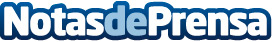 La fisioterapia ayuda a las pacientes con cáncer de mama desde el punto de vista físico y emocionalLa labor del fisioterapeuta favorece una óptima cicatrización y un aumento de la flexibilización del tejido dañado durante la quimioterapia y radioterapia. El drenaje linfático manual es una técnica indispensable para el tratamiento de una de las secuelas más importantes en las masteoctomías, como es el linfedemaDatos de contacto:Noelia Perlacia915191005Nota de prensa publicada en: https://www.notasdeprensa.es/la-fisioterapia-ayuda-a-las-pacientes-con Categorias: Medicina Industria Farmacéutica Sociedad Medicina alternativa http://www.notasdeprensa.es